                                 IZVJEŠTAJ              O REVIZIJI ZAVRŠNOG RAČUNA                     BUDŽETA OPŠTINE ŽABLJAK                           ZA 2013 GODINU     U Kolašinu, jul 2014 godineIZVJEŠTAJ NEZAVISNOG REVIZORA SKUPŠTINI OPŠTINE ŽABLJAK O PREDLOGU ZAVRŠNOG RAČUNA BUDŽETA OPŠTINE ŽABLJAK ZA 2013 GODINUIzvršili  smo reviziju predloga Završnog računa Budžeta Opštine Žabljak i to: Bilansa prihoda i rashoda za period 01.01.2013 godine do 31.12.2013 godine, Bilansa stanja, Izvještaja o novčanim tokovima za period 01.01.2013.g. do 31.12.2013 godine , Izvještaja o kapitalnim rashodima i finansiranju, izvještaja o izvršenju budžeta, Izvještaja o korišćenju sredstava iz tekuće i stalne budžetske rezerve i Izvještaja o primljenim donacijama i kreditima, domaćim i inostranim i izvršenim otplatama dugova. Rukovodstvo Opštine Žabljak je odgovorno za pripremu i fer prezentaciju   finansijskih izvještaja  u skladu sa Zakonom o Budžetu , Pravilnikom o jedinstvenoj klasifikaciji računa za Budžet  Republike , vanbudžetskih fondova  Budžeta opština , propisima kojim se regulišu javni prihodi i javni rashodi  i drugim propisima koji  su relevantni  u Crnoj Gori  , kao i skladu sa Međunarodnim računovodstvenim standardima za javni sektor .Odgovornost je  naša  da na osnovu revizije koju smo izvršili  damo  adekvatno mišljenje o objektivnosti i istinitosti Predloga Završnog računa budžeta Opštine Žabljak.Reviziju smo  izvršili  u skladu sa okvirom za vršenje revizije koji čine Međunarodni  Ravizorski Standardi (INTOSAI), kao i Nacionalno zakonodavstvo. Međunarodni Standardi Revizije nalažu da se revizija planira i izvrši na način koji omogućava da se sa visokim stepenom uvjeravanja , uvjeravanja u razumnoj mjeri , revizor uvjeri da finansijski iskazi koji su bili predmet revizije ne sadrže materijalno značajno pogrešne iskaze.Revizija obuhvata ispitivanje dokaza na bazi provjere odabranih uzoraka , na osnovu čega su potvrđena objelodanjivanja informacija u Predlogu Završnog računa Budžeta Opštine Žabljak za 2013 godinu , kao i ocjenu primijenjenih Računovodstvenih Načela- Međunarodnih Računovodstvenih Standarda za Javni sektor , kao i usklađenosti sa zakonskim propisima. Smatramo  da revizija koju smo izvršili  obezbjeđuje pouzdanu bazu informacija , saznanja i ocjena o finansijskim izvještajima i iskazima koji su bili predmet revizije za dato mišljenje.Finansijski izvještaji su urađeni u skladu sa Međunarodnim Računovodstvenim Standardima za finansijsko izvještavanje za Javni sektor, Odredbama Zakona o budžetu , Zakona o finansiranju Lokalne samouprave , kao i drugim propisima koji su relevantni za budžet Opštine Žabljak.Prema  našem  mišljenju Predlog Završnog računa Budžeta Opštine Žabljak za 2013 godinu po svim segmentima daje istinit i objektivan prikaz budžetskih prihoda i rashoda u skladu sa Pravilnikom o računovodstvu i kontnom planu Budžeta i van budžetskih fondova, Međunarodnim  Računovodstvenim  Standardima  za javni sektor, Zakonskim  propisima kojim se regulišu javni prihodi i javni rashodi, kao i drugim  propisima koji se primjenjuju prilikom izrade Završnog računa Opštine.U Kolašinu, jul 2014 godine                            DOO,,RACIO-MONT“ Društvo za reviziju                                                                          Kolašin                                                                                                               OVLAŠĆENI  REVIZOR:                                                                           Rakočević Predrag dipl. ecc.                                BUDŽET OPŠTINE ŽABLJAK                                             -opšti dio-                                           BILANS  PRIHODA  I RASHODA                     U PERIODU OD 01.01.2013. GODINE DO 31.12.2013. GODINE PRIHODI :IZDACIКАPITALNI BUDŽET( 1 ) IZVJEŠTAJ O NOVČANIM TOKOVIMA I – ekonomska klasifikacija                                                                                                                                          Godina 2013                                                                                                                                 Period Januar-Decembar                     U Žabljaku  31.12.2013. g.                                                                           Lice odgovorno za                                                                                                                      sastavljanje izvještaja,                           Ovlašćeno lice,                                                                                                                       Svetlana Kasalica                                 Jelena Bojović                                                                                                                                         Obrazac 2( 2 ) IZVJEŠTAJ O NOVČANIM TOKOVIMA II – funkcionalna klasifikacija                                                                              Godina   2013                                                                                                                                                Period  Januar -DecembarU   Žabljaku                                                                                                             Lice odgovorno za                                                                                                                                                             sastavljanje izvještaja                                           Ovlašćeno lice                                                                                                              Svetlana Kasalica                                                 Jelena Bojović                                                                                                                                                                                                Obrazac 5 IZVJEŠTAJ O NEIZMIRENIM OBAVEZAMAGodina  2013Ukupne neizmirene obaveze Budžeta Opštine Žabljak na dan 31.12.2013 godine prikazane su u iznosu od  346.327,72  EUR-a.Оbrazac 7                                                                                                                 Godina 2013                                            IZVJEŠTAJ O KONSOLIDOVANOJ JAVNOJ POTROŠNJI            Period Januar- Decembar     (u €)                                                                                                     Lice odgovorno za                                                 U Žabljaku                                                                               sastavljanje izvještaja                                        Ovlašćeno lice                                                                                                                                                                                                                                       Svetlana Kasalica                                             Jelena Bojović                                                                                                                                           Obrazac 3( 1 ) IZVJEŠTAJ O NOVČANIM TOKOVIMA III                                                                                                                                          Godina  2013                                                                                                                                          Period  Januar- DecembarU Žabljaku                                                                                                      Lice odgovorno za                                                                                                                      sastavljanje izvještaja,                                              Ovlašćeno lice,                                                                                                                       Svetlana Kasalica                                                     Jelena Bojović2. PRIMIJENJENE RAČUNOVODSTVENE POLITIKE2.1.Osnov prikazivanja Finansijski iskazi su pripremljeni u skladu sa odredbama zakona o Budžetu , Zakona o finansiranju lokalne samouprave , kao i  u skladu sa odredbama Zakona o računovodstvu i reviziji koji nalaže da se priprema finansijskih izvještaja  vrši u skladu sa Međunarodnim  računovodstvenim  standardima  (MRS-JS) , odnosno po Međunarodnim računovodstvenim standardima finansijskog izvještavanja .  Iznosi u finansijskim izvještajima su iskazani u EUR-ima .2.2. Pravila procjenjivanja Osnovno pravilo procjenjivanja bilansnih pozicija je primljena odnosno isplaćena gotovina –Gotovinska osnova .2.3. Iznosi u stranoj valuti Naplata odnosno isplata iznosa u 2013.godini se isključivo vršila u EUR-ima.2.4.Nekretnine postrojenja i oprema Nekretnine postrojenja i oprema se prilikom nabavke iskazuju po nabavnoj odnosno fakturnoj vrijednosti dobavljača  i otpisuje se shodno pravilniku o razvrstavanju materijalne i nematerijalne imovine po grupama i metodama za obračun amortizacije budžetskih i vanbudžetskih     korisnika . U skladu sa Uredbom  o načinu vođenja evidencije pokretnih i nepokretnih stvari  i o popisu stvari u državnoj svojini   predviđeno je da  je obaveza da se vrijednost imovine uskladi sa tržišnom to jest fer vrijednošću . 2.5.Zalihe Opština na dan 31.12.2013. godine nije imala evidentiranih zaliha .2.6.Kratkoročna potraživanja Prema gotovinskoj osnovi računovodstva , prihodi –primici se priznaju tek kada entitet primi gotovinu ili gotovinski ekvivalent .Napomene uz finansijske izvještaje treba da omoguće uvid u stanje kratkoročnih potraživanja .2.7.Gotovina i gotovinski ekvivalenti Gotovina predstavlja stanje gotovine u blagajni i depoziti po viđenju .Gotovinski ekvivalenti su kratkoročna , visokolikvidna sredstva koja se u svakom momentu mogu pretvoriti u gotovinu .2.8.Dospjele obaveze  Napomene uz finansijske iskaze treba da omoguće dodatne informacije o stanju obaveza .2.9.Priznavanje prihoda i rashoda Prema gotovinskoj osnovi računovodstva , transakcije i događaji se priznaju tek kada entitet primi odnosno isplati gotovinu .Finansijski izvještaji urađeni po gotovinskoj osnovi treba da omoguće informacije o porijeklu prihoda , strukturu trošenja sredstava , kao gotovinskim saldima na dan izvještavanja .2.10.Amortizacija Amortizacija nefinansijske imovine koja se vodi u poslovnim knjigama se vrši u skladu sa Pravilnikom o razvrstavanju materijalne i nematerijalne imovine po grupama i metodama za obračun amortizacije budžetskih i vanbudžetskih korisnika .PREDMET,CILJ I OBIM REVIZIJE ZAVRŠNOG RAČUNA OPŠTINE  ŽABLJAK ZA 2013 GODINU1. Funkcija i organizacija :Skupština Opštine Žabljak je pravno lice u kome se vrše određeni poslovi Lokalne uprave u skladu sa Ustavom i Zakonima i odlukama koje sama donosi.Svoje aktivnosti Opština Žabljak ostvarivala je preko organa Lokalne uprave koji su osnovani kao Sekretarijati i Službe .Poslovi računovodstva i finansija u 2013 godini obavljani su u okviru Sekretarijata za finansije i ekonomski razvoj  . Sve finansijske transakcije evidentirane su u skladu sa ekonomskom, funkcionalnom i organizacionom klasifikacijom.Poslove kontrole, utvrđivanja i uplate zajedničkih prihoda Opštine Žabljak obavlja Poreska Uprava , a u skladu sa Zakonom o kontroli , utvrđivanju i uplati javnih prihoda.U Opštini Žabljak kontrola rasporeda sredstava se obavlja tako što dokumentacija na osnovu koje se vrši raspored sredstava, svakodnevno prolazi kroz uspostavljenu proceduru kontrole od strane ovlašćenih lica u Organima uprave  i Predsjednika Opštine.Na dan 31.12.2013. godine opština Žabljak je zapošljavala  51 službenika .2. Završni račun i Odluku o Budžetu Opštine Žabljak za kalendarsku godinu donosi Skupština Opštine . Primici i izdaci Budžeta moraju biti uravnoteženi . Budžet se sastoji iz opšteg i posebnog dijela.Opšti dio Budžeta sadrži : ukupan iznos primitaka , ukupan iznos izdataka iskazanih po ekonomskoj i funkcionalnoj klasifikaciji za tekući period , kao i tekuću i stalnu budžetsku rezervu.Posebni dio sadrži izdatke potrošačkih jedinica po programima i potprogramima sa detaljnim rasporedom po bližim namjenama.Sredstva odobrena potrošačkim jedinicama mogu se koristiti do 31.12. tekuće godine.Po isteku godine za koju je Budžet donesen sastavlja se Završni račun Budžeta.U skladu sa Članom 55. Zakona o finansiranju Lokalne samouprave  (sl.l.RCG br.42/03, 44/03 , 5/08 , 51/08, 51/08 i 74/10)  a u skladu sa revizijskim standardima Međunarodne Organizacije Vrhovnih Revizorskih Institucija- INTOSAI izvršena je revizija Završnog računa Budžeta Opštine Žabljak za 2013 godinu.Revizija se vrši radi obezbeđivanja bitnih informacija o upravljanju Budžetom, imovinom i ekonomskim poslovima, zakonitog postupanja od strane subjekta revizije, unapređivanja njegove sposobnosti za uspješno ostvarivanje zadataka i prevencije pogrešnog postupanja.Zadatak revizije je ispitivanje pravilnosti , efektivnosti i efikasnosti poslovanja subjekta revizije.Ispitivanje pravilnosti obuhvata kontrolu usklađenosti poslovanja sa propisima i opštim standardima prikupljanja Javnih prihoda , finansiranje rashoda , raspolaganje i upravljanje imovinom, izvršavanje obaveza, knjiženja i dokumentovanja prihoda i rashoda, imovine i upravljanja ekonomskim poslovima. Osnovni cilj revizije je prikupljanje u dovoljnoj mjeri adekvatnih dokaza na bazi kojih se može izraziti mišljenje koje se odnosi na pravilnost rada odgovornih lica kod subjekta revizije, objektivnost prikazanih prihoda i rashoda u predlogu Završnog računa Budžeta Opštine Žabljak za 2013 godinu.Predmet revizije je Završni račun Budžeta Opštine Žabljak za 2013 godinu koji sadrži sledeće finansijske iskaze:  Bilans stanjaBilans prihoda i rashodaIzvještaj o kapitalnim rashodima i finansiranjuIzvještaji o novčanim tokovimaIzvještaj o izvršenju Budžeta sačinjen tako da prikazuje razliku između odobrenih sredstava i izvršenjaObjašnjenje većih odstupanja između odobrenih sredstava i izvršenjaIzvještaj o primljenim donacijama i kreditima domaćim i inostranim i izvršenim otplatama dugovaIzvještaj o korišćenju sredstava iz tekuće i stalne budžetske rezerveIzvještaj o garancijama datim u toku fiskalne godineU skladu sa Međunarodnom Revizorskim Standardima revizija je planirana kako bi se prikupilo dovoljno revizijskih dokaza na osnovu kojih se može donijeti mišljenje o organizaciji , funkcionisanju sistema internih kontrola, kao i o izvršenju Budžeta Opštine za 2013 godinu, finansijskih transakcija kao i njihovu dokumentacionu osnovu .U postupku vršenja revizije korišćena je metoda prikupljana dokaza putem revizijskog uzorka , a na osnovu kojih revizor izražava mišljenje o istinitosti i objektivnosti podataka datih u predlogu Završnog računa Budžeta Opštine Žabljak za 2013 godinu.3. Planirani i ostvareni prihodi i rashodi za 2013 godinu Skupština Opštine Žabljak je  dana  28.03.2013 godine donijela Odluku o Budžetu Opštine Žabljak za 2013 godinu, a koja je objavljena u Sl.l.CG br. 13/2013 – Opštinski propisi . Skupština Opštine Žabljak  je dana  24.10.2013.godine  donijela Odluku o izmjenama i dopunama Odluke o Budžetu Opštine Žabljak za 2013 godinu , a koja  je objavljena u službenom listu C. G . broj 32/2013 godine- Opštinski propisi . U predlogu Završnog računa Budžeta Opštine Žabljak za 2013 godinu prezentirano je sledeće izvršenje Budžeta.Neraspoređeni primici na dan 31.12.2013.g.  : 34.595,58 EUR-a.Revizijom završnog računa Budžeta Opštine Žabljak utvrdili  smo da su ostvareni primici u 2013 godini 1.340.281,48 EUR-a, a da  iznos od  2.271,41 EUR-o predstavlja prenesena sredstva iz 2012 godine, što daje ukupne prihode u iznosu od 1.342.552,89 EUR-a.Analizirajući bilans prihoda i rashoda (opšti dio budžeta) uočava se da su prihodi ostvareni sa  87,52% u odnosu na plan , a rashodi sa 85,26% u odnosu na plan.4. PrihodiU skladu sa Zakonom o finansiranju Lokalne samouprave opština stiče prihode iz sopstvenih izvora ,od ustupljenih  prihoda ,egalizacionog fonda i  naknada  od dotacija iz Budžeta Države.a) Sopstveni izvori sredstava su :- opštinski porezi (  porez na nepokretnosti, prirez porezu na dohodak fizičkih lica ).- takse (boravišna, lokalna administrativna , lokalna komunalna )- naknade -Prihodi od kapitala -novčane kazne izrečene u prekršajnom postupku -prihodi od koncesionih naknada za obavljanje komunalne djelatnosti i prihodi od drugih koncesionih poslova koje opština zaključi u skladu sa zakonom -Prihodi koje svojom djelatnošću ostvare opštinski organi -Prihodi po osnovu donacija i subvencija - ostali prihodib) Zakonom ustupljeni prihodi :- Porez na dohodak fizičkih lica - Porez na promet nepokretnosti - Koncesione naknade-Prihodi od godišnje naknade pri registraciji motornih vozila , traktora  i priključnih vozila c) Egalizacioni fond d) Dotacije iz Budžeta RepublikeRevizijom smo  utvrdili  da je Budžet Opštine Žabljak u 2013 godini ostvario prihode iz sopstvenih izvora u iznosu od 519.396,52   EUR-a, prihode iz zajedničkih izvora u iznosu od 298.303,20   EUR-a, prihode od donacija u iznosu od 0,00 EUR-a i prihode po osnovu transfera u visini od 422.581,76 EUR-a , pozajmica i kredita u iznosu od 100.000,00 EUR-a i prenesenih sredstava iz prethodne godine u visini od 2.271,41 EUR-o. Tabelarni prikaz izvora finansiranja u 2013 godiniTabelarni prikaz planiranih i ostvarenih prihoda u 2013 godiniOpštine ŽabljakUkupni primici Opštine Žabljak za 2013 godinu ostvareni su u iznosu od 1.342.552,89 EUR-a i za 12,48% su manji nego što je Budžetom Opštine bilo planirano za 2013 godinu.4.1.  Sopstveni prihodi finansiranjaU 2013 godini u ukupnom iznosu prihoda sopstveni prihodi su učestvovali sa 38,69% ili nominalno  519.396,52 EUR-a . Sopstveni izvori prihoda su u 2013 godini manji od planiranih za  7,55%.Tabelarni prikaz sopstvenih prihoda Opštine Žabljak u 2013 godiniPrihodi od poreza Lokalne samouprave ostvareni su u iznosu od 302.275,57 EUR-a, što iznosi 109,92% od planiranih prihoda po tom osnovu u 2013 godini , što čini  58,20% sopstvenih prihoda, a što u ukupnim prihodima čini procentualno učešće od 22,52% .Prihodi od taksa u 2013 godini ostvareni su u iznosu  33.341,45 EUR-a, a što iznosi 74,26% planiranog iznosa . Ovi prihodi u strukturi sopstvenih prihoda učestvuju sa 6,41% a u strukturi ukupnih prihoda sa 2,48%.Prihodi od naknada u 2013 godini ostvareni su u iznosu od 112.655,11 EUR-a, što iznosi  99,26% planiranog iznosa . Ovi prihodi u strukturi sopstvenih prihoda učestvuju sa  21,69% ,a u strukturi ukupnih prihoda sa 8,39 %. Ostali prihodi u 2013 godini ostvareni su u iznosu od 41.124,39  EUR-a, što iznosi 70,38%  od planiranog iznosa . Ovi prihodi u strukturi sopstvenih prihoda učestvuju sa 7,92% ,a u strukturi ukupnih prihoda sa 3,06%. Prihodi  od prodate imovine  u 2013 godini ostvareni su u iznosu od 30.000,00 EUR-a, što iznosi 42,86% od planiranog iznosa . Ovi prihodi u strukturi sopstvenih prihoda učestvuju sa 5,78% ,a u strukturi ukupnih prihoda sa 2,23%. Prihodi od prodaje imovine ostvareni su od DOO „Razvršje „ Podgorica  po sudskom poravnanju zaključenim pred Privrenim sudom u Podgorici  dana 27.02.2013 godine..4.1.1. PoreziPrihode od poreza čine :Opština Žabljak stiče prihode po osnovu poreza iz sopstvenih izvora i od zajedničkih poreza.Sopstveni prihodi Opštine po osnovu poreza su sledeći:Porez na nepokretnosti plaćaju pravna i fizička lica, vlasnici nepokretnosti. Prihodi od poreza na nepokretnosti pripadaju budžetu Opštine  na čijoj se teritoriji nalazi nepokretnost. Osnovica poreza na nepokretnosti je tržišna (knjigovodstvena) vrijednost nepokretnosti na dan 1. januar godine za koju se porez utvrđuje, a stopa je utvrđena u visini od 0,10 % do 5%.  Prirez porezu na dohodak fizičkih lica plaća se po stopi koju utvrdi Opština svojim propisima i za Opštinu   Žabljak ona iznosi 13%. Porez od igara na sreću (osim za priređivanje igara na sreću na automatima za zabavne igre ) plaća se po stopi od 10% na ukupan iznos naknade odnosno koncesione naknade koja se plaća za priređivanje tih igara .Prihodi od sopstvenih  poreza učestvuju sa 22,515% u ukupnim prihodima Budžeta.4.1.2. TaksePrihode od taksi čine:Zakonom o administrativnim taksama (sl.l.CG br. 55/03,128/03,46/04,81/05,2/06,22/08,77/08 i 3/09) i  Zakonom o  lokalnim komunalnim taksama i naknadama (Sl.l. RCG br.  27/06) utvrđena je obaveza plaćanja taksi .Svojim odlukama opština je propisala tarife za komunalne, boravišne  i administrativne takse . Budžetu Opštine za finansiranje izdataka Lokalne , komunalne takse  (komunalna taksa za korišćenje prostora na javnim površinama , komunalna taksa za držanje motornih i drumskih priključnih vozila , komunalna taksa za priređivanje muzičkog programa u ugostiteljskom objektu , komunalna taksa za korišćenje vitrina radi izlaganja robe van poslovnih prostorija , komunalna taksa za korišćenje reklamnih panoa i bilborda i  komunalna taksa za korišćenje prostora za parkiranje motornih priključnih vozila , motocikala i bicikala na uređenim i obilježenim mjestima )  i administrativne takse pripadaju u visini od 100% naplaćenih sredstavaPrihodi od taksa učestvuju u ukupnim prihodima Budžeta Opštine Žabljak sa  3,13%.4.1.3. NaknadePrihodi od naknada obuhvataju:Naknade za korišćenje gradskog građevinskog zemljišta i komunalnih dobara od opšteg interesa po Zakonu o Javnim prihodima pripadaju Opštini u visini 100%, a sve u skladu sa Zakonom o komunalnim taksama i naknadama.Visina naknade za gradsko građevinsko zemljište utvrđuje se prema procjeni i pripadnosti  odgovarajućoj zoni.Naknada za uređenje i izgradnju gradjevinskog zemljišta odnosi se na naknadu koju plaćaju pravna i fizička lica za uređenje, izgradnju, a njenu visinu utvrđuje Opština svojim odlukama.Prihodi od naknada učestvuju u ukupnom prihodu Budžeta sa 8,39%.4.1.4. Ostali lokalni prihodiNa ovaj poziciji obuhvaćena su  sredstva dobijena od kamata za neblagovremeno plaćanje lokalnih obaveza ,  kao i prihodi koje svojom djelatnošću ostvare organi Lokalne uprave.Ostali lokalni prihodi učestvuju u ukupnim prihodima budžeta Opštine Žabljak sa 3,06%.4.1.5. Prihodi od prodaje imovineU 2013 godini ostvareni su prihodi od prodaje nepokretnosti u iznosu od 30.000,00 EUR-a. Prihodi od prodaje imovine ostvareni su od DOO „Razvršje „ Podgorica  po sudskom poravnanju zaključenim pred Privrenim sudom u Podgorici  dana 27.02.2013 godine.4.2. Zajednički prihodi      Zajednički prihodi ostvareni su u 2013 godini u iznosu od 298.303,20 EUR-a i čine 22,22% ukupno ostvarenih prihoda u 2013 godini. Ovi prihodi manji su od planiranih za 22,03%.Tabelarni prikaz zajedničkih prihodaOpština stiče prihode od zajedničkih poreza i naknada  koje uvodi država u sledećim procentima:Porez na dohodak fizičkih lica 12%Porez na promet nepokretnosti i prava 80%       - Prihodi od koncesionih naknada  80% , osim koncesione naknade za korišćenje šuma od kojih se Opštini na čijoj se teritoriji nalaze šume ustupa 70% .Raspoređivanje sredstava po osnovu ovih  prihoda  vrši se preko ovlašćenog nosioca platnog prometa sa zbirnog računa poreza na račun Opštine  Žabljak .Kao što smo  u uvodnom dijelu istakli  revizija nije obuhvatila ispitivanje da li su sve obaveze uplatioca po osnovu zajedničkih poreza izvršene, odnosno da li su svi prihodi na ovoj poziciji naplaćeni.Porez na dohodak fizičkih lica ostvaren je u iznosu od  81.777,27 EUR-a i u strukturi zajedničkih prihoda učestvuju sa 27,41%, dok u ukupnim prihodima Budžeta učestvuju sa  6,09%. Ostvareni prihodi po ovom osnovu veći su od planiranih za  16,82%.Porez na ostala lična primanja ostvaren je u iznosu od  4.746,71 EUR-a i u strukturi zajedničkih prihoda učestvuju sa 1,59%, dok u ukupnim prihodima Budžeta učestvuju sa  0,35%. Ostvareni prihodi po ovom osnovu manji su od planiranih za  32,19%.Porez na prihode od samostalne djelatnosti ostvaren je u iznosu od  3.147,23 EUR-a i u strukturi zajedničkih prihoda učestvuju sa 1,05%, dok u ukupnim prihodima Budžeta učestvuju sa  0,23%. Ostvareni prihodi po ovom osnovu manji su od planiranih za  10,08%.Porez na promet nepokretnosti ostvaren je u iznosu od  57.272,51 EUR-a i u strukturi zajedničkih prihoda učestvuju sa 19,20%, dok u ukupnim prihodima Budžeta učestvuje sa 4,266%. Ostvareni prihodi po ovom osnovu manji su od planiranih za 4,55%.Koncesione naknade ostvarene su u iznosu od 145.646,15 EUR-a i u strukturi zajedničkih prihoda učestvuju sa 48,82%, dok u ukupnim prihodima Budžeta učestvuju sa 10,85%. Ostvareni prihodi po ovom osnovu manji su od planiranih za 37,92%.Godišnja naknada pri registraciji motornih vozila ostvarene su u iznosu od  5.613,33 EUR-a i u strukturi zajedničkih prihoda učestvuju sa 1,88%, dok u ukupnim prihodima Budžeta učestvuju sa 0,42%. Ostvareni prihodi po ovom osnovu manji  su od planiranih za 19,81%.Novčane kazne izrečene u prekršajnom postupku ostvarene su u iznosu od  100,00 EUR-a i u strukturi zajedničkih prihoda učestvuju sa 0,03%, dok u ukupnim prihodima Budžeta učestvuju sa 0,007%. Ostvareni prihodi po ovom osnovu manji  su od planiranih za 80%. 4.3  Donacije Prihode od donacija u 2013 godini  Opština Žabljak nije ostvarila.4.4.TransferiPravo na korišćenje sredstava iz Egalizacionog fonda na ime egalizacionih dotacija ima svaka Opština čiji je  fiskalni kapacitet po stanovniku u godini koja prethodi godini za koju se vrši fiskalna egalizacija manji od prosječnog fiskalnog kapaciteta po stanovniku za sve opštine . Sredstva Egalizacionog fonda obezbeđuju se iz prihoda od poreza na dohodak fizičkih lica u visini od 11% ukupno ostvarenih  prihoda  po tom osnovu  i 20% ukupno ostvarenih prihoda po osnovu poreza na promet nepokretnosti, a preko ovlašćenog nosioca platnog prometa.Prihodi od dotacija od Egalizacionog fonda u ukupnim prihodima Opštine Žabljak  učestvuju sa  31,48% . U 2013 godini Opština je ostvarila prihode po osnovu transfera  u iznosu od 422.581,76 EUR-a.4.4. Primanja od  zaduženjaU 2013 godini po osnovu zaduženja Budžet Skupštine Opštine Žabljak  je ostvario  prihode u iznosu od 100.000,00EUR-a od domaćih finansijskih institucija. Zaduženje se odnosi na kredit dobijen od Atlas banke od 18.06.2013.g. po Ugovoru o dugoročnom kreditu broj 505861000000069250/13 u iznosu od 100.000,00 EUR-a, na rok od 60 mjeseci sa krajnjim rokom dospjeća  18.06.2018 godine i godišnjom kamatom po kamatnoj stopi 8,50%..4.5. Sredstva prenesena iz prethodne godineSkupština Opštine Žabljak je  dana  28.03.2013 godine donijela Odluku o Budžetu Opštine Žabljak za 2013 godinu, a koja je objavljena u Sl.l.CG br. 13/2013 – Opštinski propisi . Skupština Opštine Žabljak  je dana  24.10.2013.godine  donijela Odluku o izmjenama i dopunama Odluke o Budžetu Opštine Žabljak za 2013 godinu , a koja  je objavljena u službenom listu C. G . broj 32/2013 godine Opštinski propisi . Revizijom završnog računa Budžeta Opštine Žabljak utvrdili  smo da su ostvareni primici u 2013 godini 1.340.281,48 EUR-a, a da  iznos od 2.271,41 EUR-o predstavlja prenesena sredstva iz 2012 godine, što daje ukupne prihode u iznosu od 1.342.552,89 EUR-a.Analizirajući bilans prihoda i rashoda (opšti dio budžeta) uočava se da su prihodi ostvareni sa  87,52% u odnosu na plan , a rashodi sa 85,26% u odnosu na plan. Ukupni prihodi Budžeta za 2013 godinu planirani su u iznosu od 1.534.000,00 EUR-a , a ostvareni u iznosu od  1.342.552,89 EUR-a  (u ostvarene prihode uključen je iznos prenesenih sredstava iz prethodne godine u iznosu od 2.271,41 EUR-o) i čine 87,52% ukupno planiranih prihoda, to jest za 12,48% manje od plana Budžeta za 2013 godinu.Neraspoređeni prihodi na dan 31.12.2013 godine iznose 34.595,58 EUR-a i odnose se na sredstva koja se nalaze na računu kod Atlasmont banke izvod broj 275 od 31.12.2013 godine u iznosu od  34.396,18 EUR-a, kod   prve banke Crne Gore izvod broj 18 od 04.12.2013 godine u iznosu od  28,87 EUR-a i Invest  banke Montenegro AD izvod broj 120 od 31.12.2013 godineu iznosu od 170,53 EUR-a, što ukupno daje iznos od 34.595,58 EUR-a. Na dan 31.12.2013 godine Opština Žabljak ima potraživanja po sledećim osnovama :Na dan 31.12.2013 godine Opština Žabljak je imala potraživanja u iznosu od               574.463,77  EUR-a.                                                        Preporuka :   S obzirom na značajan iznos nenaplaćenih potraživanja Opština   Žabljak   bi u cilju efikasnije naplate Budžetskih prihoda morala iskoristiti sva Zakonska sredstva kako bi se iznos nenaplaćenih izvornih prihoda sveo na što je moguće manji iznos5. Rashodi Budžeta Opštine ŽabljakU skladu sa Članom 10 Zakona o Budžetu izdaci obuhvataju :Tekuće izdatke za : Bruto zarade i doprinose na teret poslodavca, ostala lična primanja , rashode za materijal i usluge , tekuće održavanje , kamate, rente , subvencije i ostale izdatke.Transfere za socijalnu zaštitu Transfere pojedincima, nevladinom i javnom sektoruKapitalne izdatke za nabavku i investiciono održavanje imovineDate pozajmice i krediteOtplatu dugova, garancija i obaveza iz prethodnih godinaOstale isplate u skladu sa ZakonomIzdaci Budžeta Opštine Žabljak za 2013 godinu dati su u sledećoj tabeli:Ukupno ostvareni izdaci Budžeta Opštine Žabljak u 2013 godini iznose 1.307.957,31 EUR-a i čine  85,26% od ukupno planiranih izdataka, to jest za 14,74% manje od plana za 2013 godinu .5.1. Tekući izdaciTabelarni prikaz tekućih izdatakaTekući izdaci Budžeta ostvareni su u iznosu od 890.351,23 EUR-a i čine 94,54% ukupno planiranih to jest  za  5,46% manje od plana za 2013 godinu.Rashodi Budžeta su prikazani po ekonomskoj , funkcionalnoj  i  po organizacionoj klasifikaciji i odnose se na finansiranje redovne djelatnosti Sekretarijata lokalne uprave, Službe  Predsjednika opštine, Skupštinske službe, Službe glavnog administratora,   Agro biznis i info centra i Službe zaštite.Bruto zarade zaposlenih ostvareni su u iznosu od 589.631,58 EUR-a, što iznosi  98,47% od planiranog .Strukturu ove pozicije čine:Neto  zaradePorez na zaradeDoprinosi na teret zaposlenogDoprinosi na teret poslodavcaPrirez porezuObaveze za poreze i doprinose iz prethodnih godina Na dan 31.12. 2013 godini Opština je imala 51  zaposlena službenika. U toku 2013 godine zaposlenima je isplaćena zarada za 11 mjesec  , dok su porezi i doprinosi isplaćeni  zaključno sa 11 mjesecom 2013. Godine .Opština je zaključila Ugovor o reprogramiranju poreskih obaveza za period od 5 (maja) 2010 godine do 30.11.2011. godine . Od  reprogramiranih obaveza  do kraja 2013 godine plaćeni su porezi i doprinosi za 9 mjesec 2010 . godine.Obračun zarada , naknada, kao poreza i doprinosa na zarade je uredno dokumentovan i izvršen u skladu sa zakonskim odredbama. Ostala lična primanja ostvarena su u iznosu od  84.137,11EUR-a i čine 79,08% od planiranih.Strukturu ove pozicije čine:Naknada Skupštinskim odbornicimaObaveze iz prethodne godineOstale naknade zaposlenima Rashodi za materijal ostvareni su u iznosu 95.478,76EUR-a i čine 89,44 % od planiranih.Rashodi za usluge ostvareni su u iznosu 34.711,68EUR-a i čine 88,06 % od planiranih.Rashodi za tekuće održavanje ostvareni su u iznosu  8.370,04EUR-a i čine 94,05% od planiranih.Rashodi po osnovu zakupa ostvareni su u iznosu od 4.683,10 EUR-a i čine 83,63% od planiranih..Ostali izdaci  ostvareni su u iznosu 73.338,96  EUR-a i čine 96,65 % od planiranih.5.2. Transferi za socijalnu zaštitu Transferi za socijalnu zaštitu ostvareni su u iznosu 1.888,32 EUR-a i čine 99,39% od planiranih, a odnose se na davanja po osnovu Boračko invalidske zaštite  .5.3. Transferi institucijama, pojedincima, nevladinom i javnom sektoruTransferi institucijama, pojedincima, nevladinom i javnom sektoru ostvareni su u iznosu od 168.412,55 EUR-a i čine 96,39% planiranih rashoda po ovom osnovu.5.4. Kapitalni izdaciKapitalni izdaci ostvareni su u iznosu od 150.306,66 EUR-a i čine 49,18 % planiranih rashoda po ovom osnovu.Postupak javnih nabavki u 2013 godini vršen je u skladu sa Zakonom o javnim nabavkama (Sl.l.CG br.42/2011) i podzakonskih akata donesenih na osnovu ovog Zakona.Kontrolom javnih nabavki Opštine Žabljak  utvrđeno je da je opština Žabljak donijela plan javnih nabavki za 2013. godinu , što je  i bila obavezna u skladu sa članom  38 Zakona o javnim nabavkama .Kontrolom je takođe utvrđeno da je Opština Žabljak  postupak javnih nabavki u svim slučajevima sprovodila  u skladu sa zakonom .5.5. Otplata dugovaIzdaci po osnovu otplate dugova iznose 96.998,55 EUR-a i čine 97,00% od planiranih rashoda po ovom osnovu. Strukturu ovih izdataka čine izdaci ostvareni po osnovu otplate emitovanih obveznica , otplata obaveza prema fondu za obeštećenje i otplata obaveza po osnovu sudskih rješenja. 5.6. RezerveU stalnu budžetsku rezervu u skladu sa Zakonom o finansiranju lokalne samouprave može se izdvojiti najviše 2% ukupnih prihoda za budžetsku godinu.U 2013 godini u stalnu budžetsku rezervu nijesu  izdvajana  sredstva, što čini 0,00% od planiranog iznosa za ovu godinu. Stalna budžetska rezerva koristi se za finansiranje rashoda na ime učešća lokalne vlasti u otklanjanu posledica vanrednih okolnosti, kao što su poplave, suše, zemljotres, požar, ekološke katastrofe i druge elementarne nepogode.Sredstva stalne budžetske rezerve nijesu korišćena u toku 2013. Godine. U toku 2013 godine   nijesu  izdvajana  sredstava  u stalnu  budžetsku  rezervu  , a izdvojena sredstva koja su se nalazila na računu koji se vodi kod  Atlas mont banke AD Podgorica  iznosila su   7.251,29 EUR-a .Početno stanje u 2013 godini   koje je iznosilo 7.337,16 EUR-a uvećano je po osnovu redovne kamate na deponovana sredstva u iznosu od 14,78  EUR-a i umanjeno po osnovu provizije  za održavanje računa u iznosu 100,65 EUR-a. Stanje novčanih sredstava na žiro računu Stalne budžetske rezerve iznosilo je na dan 31.12.2013. godine  7.251,29 EUR-a.U okviru Budžeta dio planiranih prihoda ne raspoređuje se unaprijed već se zadržava na ime tekuće budžetske rezerve.Sredstva tekuće budžetske rezerve koriste se za nepredviđene ili nedovoljno predviđene poslove koji se finansiraju iz Budžeta.Sredstva  tekuće  budžetske rezerve  planirana su u iznosu od 7.000,00 EUR-a .U 2013 godini u  tekuću  budžetsku rezervu nijesu  izdvajana  sredstva, što čini 0,00% od planiranog iznosa za ovu godinu. 6.  Neraspoređeni prihodiNeraspoređeni prihodi na dan 31.12.2013 godine iznose 34.595,58 EUR-a i odnose se na sredstva koja se nalaze na računu kod Atlasmont banke izvod broj 275 od 31.12.2013 godine u iznosu od  34.396,18 EUR-a, kod   prve banke Crne Gore izvod broj 18 od 04.12.2013 godine u iznosu od  28,87 EUR-a i Invest  banke Montenegro AD izvod broj 120 od 31.12.2013 godineu iznosu od 170,53 EUR-a, što ukupno daje iznos od 34.595,58 EUR-a. 7. Izvještaj o novčanim tokovimaShodno Članu 55. Zakona o finansiranju Lokalne samouprave izvještaj o novčanim tokovima čini sastavni dio Završnog računa Opštine. Način sastavljanja ovog obrasca i njegova forma propisani su Pravilnikom o načinu pripreme , sastavljanja i podnošenja finansijskih Izvještaja Budžeta , državnih  fondova i jedinica Lokalne samouprave (SL.l. CG br.12/09).U Izvještaju su prikazani prilivi i odlivi gotovinskih sredstava u periodu 01.01.2013.g. do 31.12.2013 godine .Ukupni prilivi u 2013 godini iznosili su 1.340.281,48 EUR-a ,što sa sredstvima prenesenim iz prethodne godine u iznosu od 2.271,41 EUR-o, iznosi  1.342.552,89  EUR-a. Na dan 31.12.2013 godine neraspoređena sredstva na žiro računu iznosila su 34.595,58 EUR-a.Bilans stanjaShodno Članu 55. Zakona o finansiranju Lokalne samouprave sastavni dio Završnog računa pored ostalih Izvještaja čini i Bilans stanja. Bilans stanja predstavlja na određeni dan , u ovom slučaju na 31.12.2013 godine pregled stanja sredstava i izvora sredstava , kao i imovine i obaveza . Opština Žabljak je na dan 31.12.2013 godine izvršila popis imovine i o tome sačinila popisne liste. Uvidom u popisni elaborat utvrdili smo da su podaci pravilno uneseni i postoji evidenciija o nabavnoj , kao i o  otpisanoj i sadašnjoj vrijednosti imovine.U toku 2010 godine donesena je Uredba o načinu vođenja evidencije pokretnih i nepokretnih stvari  i o popisu stvari u državnoj svojini .Članom 16 ove Uredbe predviđeno je da će bliži način vršenja popisa urediti organ državne uprave nadležan za poslove finansija ( Ministarstvo finansija ).  Upustvo  o vršenju popisa nije doneseno do dana vršenja revizije.Na osnovu  prethodno navedene Uredbe    Opština  Žabljak     je izvršila   popis građevinskih objekata , zemljišta i pokretnih stvari   i  utvrdila    njihovu  vrijednost .    Opština   je takođe   izvršila  evidentiranje  zemljišta koje je u vlasništvu opštine ,  izvršila  procjenu njegove vrijednosti , kao i   evidentiranje cjelokupne imovine  (  na osnovu Uredbe o načinu vođenja evidencije pokretnih i nepokretnih stvari  i o popisu stvari u državnoj svojini ) na odgovarajućim obrascima PS-1, PS-2, NS-1 I NS-2.  Izvještaj o neizmirenim obavezamaU skladu sa Članom 67. stavom 4. ovog Člana Zakona o finansiranju Lokalne samouprave propisana je obaveza vođenja evidencije o dugovanjima . Obaveza sastavljanja Izvještaja o neizmirenim obavezama regulisana je Pravilnikom o načinu pripreme , sastavljanja i podnošenja finansijskih Izvještaja Budžeta , državnih  fondova i jedinica Lokalne samouprave (SL.l. CG br.12/09).U ovom Izvještaju na dan 31.12.2013 godine Opština Žabljak iskazala je neizmirene obaveze u iznosu od 346.327,72   EUR-a. 10. Organizacija Lokalne uprave u Opštini ŽabljakPrema Odluci o organizaciji Lokalne uprave Opštine Žabljak konstituisano je tri sekretarijata i pet   službi . Ukupan broj zaposlenih u ovim organima je  na dan 31.12.2013. godine  51. 11. Finansiranje Javnih ustanova , pojedinaca i Javnih preduzeća Shodno Odlukama o osnivanju iz Budžeta Opštine Žabljak u 2013 godini finansirane su  Ustanove , mjesne zajednice , pojedinci i Javna preduzeća:   JU Centar za kulturu, JP za stambeno komunalnu djelatnost i Turistička organizacija, Mjesne zajednice ,   kao i  ustanove i nevladine organizacije u ukupnom iznosu od  168.412,55 EUR-a.Pregled planiranih i ostvarenih rashoda iz Budžeta za organe uprave prikazan je u sledećem pregledu: Budžet Opštine Žabljak-Raspored izdataka u posebnom dijelu budžeta za 2013 godinu- 			12. Sudski sporoviNa dan 31.12.2013 godine Opština Žabljak ima veći broj  sudskih  sporova u svojstvu tuženog  , kao i tužioca . Obzirom da  je postupak u toku ishod ovih sporova je još uvijek neizvjestan.13. Zaduženje BudžetaNa dan 31.12.2013 godine Opština Žabljak duguje iznos od  168.000,00 EUR-a po dugoročnim  kreditima.Kreditno zaduženje se odnosi na  zaduženje po osnovu dugoročnih kredita po osnovu emisije obveznica u ukupnom iznosu  od  168.000,00  EUR-a ( rok otplate obveznica  je sedam godina ). U toku fiskalne 2013  godine Opština Žabljak  nije imala izdatih garancija  .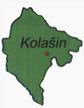                                                   DRUŠTVO   ZA   REVIZIJU                                                                         K O L A Š I N                                 Crna Gora , 81 210 Kolašin Mojkovačka  b.b. e-mail: raciomont@t-com.me ; Ž.R. 510-11971-17 tel. 020 860 941, tel/fax: 020 860 940,mob.tel. 069 413 982 Napomena2013.g. planirano2013.g. ostvarenoIzvršenje %I. Preneseni  dio viška prihoda iz prethodne godine2.271,412.271,41100,00%II. Prihodi1.531.728,591.340.281,4887,50%1. Porezi415.500,00449.219,29108,12%2. Takse44.900,0033.341,4574,26%3. Naknade 355.100,00263.914,5974,32%4. Sredstva Egalizacionog fonda457.297,00422.581,7692,41%5.Donacije30.000,000,000,00%6.Uslovne dotacije od budžeta Republike7. Ostali lokalni prihodi58.931,5941.224,3969,95%8. Kapitalni transferi od budžeta CG0,000,000,00%9. Primanja od prodaje imovine70.000,0030.000,0042,86%10. Primanja od zaduživanja100.000,00100.000,00100,00%III. Ukupno sredstva u tekućoj godini  (III) 1.531.728,591.340.281,4887,50%IV. Ukupno primici (I+II)1.534.000,001.342.552,8987,52% V.  Raspored prihoda 1. Bruto plate  zaposlenih598.785,00589.631,5898,47%2. Ostala lična primanja106.400,0084.137,1179,08%3.Tekuće održavanje 8.900,008.370,0494,05%4.Zakup prostorija za rad odbornika 5.600,004.683,1083,63%3. Rashodi za materijal i usluge 146.170,00130.190,4489,07%4. Donacije i transferi  institucijama, pojedincima, nevladinom i javnom sektoru174.715,00168.412,5596,39%5. Transferi za socijalnu zaštitu i otpremnine za tehnološke viškove 1.900,001.888,3299,39%6. Ostali izdaci75.880,0073.338,9696,65%7. Kamate  0,00%7. Stalna budžetska rezerva3.000,000,000,00%8. Tekuća budžetska rezerva7.000,000,000,00%9. Kapitalni izdaci305.650,00150.306,6649,18%10. Izdaci za otplatu duga(emitovane obveznice)82.000,0082.000,00100,00%11. Otplata obaveza iz prethodnog perioda 18.000,0014.998,5583,33%Ukupno izdaci:1.534.000,001.307.957,3185,26%VI. Višak prihoda34.595,58Екоn.Кlasifik.О п и сPlaniranoОstvarenoIndeks%12345711Porezi415.500,00449.219,29108,12711-1Porez na dohodak fizičkih lica 80.500,0089.671,21111,39711-1-1Porez na lična primanja  70.000,0081.777,27116,82711-1-3Porez na ostala lična primanja 7.000,004.746,7167,81711-1-4Porez na prihode od samostalne djelatnosti 3.500,003.147,2389,92711-3Porez na imovinu260.000,00265.967,79102,30711-3-1Porez na nepokretnosti 200.000,00208.695,28104,35711-3-2Porez na promet nepokretnosti 60.000,0057.272,5195,45711-7Lokalni porezi 75.000,0093.580,29124,77711-7-3Porez na potrošnju , porez na firmu ili naziv i porez na igre sreću i zabavne igre 5.000,005.004,58100,09711-7-5Prirez  Porezu  na dohodak fizičkih lica70.000,0088.575,71126,54713Такsе44.900,0033.341,4574,26713-1Lokalne administrativne takse 7.000,004.998,9071,41713-5Lokalne komunalne takse 32.900,0022.883,4469,55713-5-1Komunalne takse za korišćenje prostora na javnim površinama ili ispred poslovnih prostorija u poslovne svrhe 7.700,005.362,5469,64713-5-5Komunalne takse za  korišćenje reklamnih panoa12.500,0011.883,6095,07713-5-6Komunalne takse za korišćenje slobodnih površina za kampove , postavljanje šatora ili druge oblike za privremeno korišćenje 10.500,004.345,3041,38713-5-7Komunalne takse za  držanje i korišćenje čamaca  i splavova na vodi 2.000,001.292,0064,80713-5-8Ostale komunalne takse200,00713-6Turističke takse  5.000,005.459,11109,18713-6-1Turistička taksa  5.000,005.459,11109,18714Naknade 355.100,00263.914,5974,32714-1Naknade  za korišćenje dobara od opšteg interesa 5.000,001.791,1535,82714-1-1Naknada za korišćenje voda 5.000,001.791,1535,82714-2Naknada za korišćenje prirodnih dobara  229.600,00143.855,0062,65714-2-1Naknada za korišćenje šuma  220.000,00143.855,0065,39714-2-4Naknada za korišćenje mineralnih sirovina 9.600,00714-5Naknada za zakup građ. zemljišta 30.000,0022.061,4073,54714-5-1Naknada za zakup  građ.zemljišta30.000,0022.061,4073,54714-6Naknada za komunalno opremanje građevinskog zemljišta50.000,0039.908,1079,82714-6-1Naknada za komunalno opremanje građevinskog zemljišta50.000,0039.908,1079,82714-7Naknada za izgradnju i održavanje  opštinskih puteva 13.500,0030.685,61227,30714-7-1Naknada za izgradnju i održavanje  opštinskih puteva13.500,0030.685,11227,30714-8Naknada za puteve 7.000,005.613,3380,19714-8-4Godišnja naknada pri registraciji7.000,005.613,3380,19714-9Оstale naknade 20.000,0020.000,00100,00714-9-1Оstale naknade20.000,0020.000,00100,00715Оstali prihodi 58.931,5941.224,3969,95715-2Novčane kazne i oduzete imovinske koristi2.500,00851,7534,07715-2-1Novčane kazne za prerkršaje koje izriče inspekcija500,00100,0020,00715-2-5Kamate zbog neblagovremenog plaćanja lokalnih poreza 2.000,00751,7537,59715-3Prihodi koje organi ostvaruju vršenjem svoje djelatnosti 50.000,0035.603,4771,21715-3-1Prihodi od djelatnosti organa 50.000,0035.603,4771,21715-5Оstali prihodi 6.431,594.769,1774,15715-5-4Оstali prihodi6.431,594.769,1774,15721Primici od prodaje imovine70.000,0030.000,0042,86721-1-2Prodaja nepokretnosti70.000,0030.000,0042,86732Sredstva prenesena iz prethodne godine2.271,412.271,41100,00732-1-1Sredstva prenesena iz prethodne godine2.271,412.271,41100,0074Donacije i transferi487.297,00422.581,7692,41741      Donacije30.000,00741-1-2Tekuće donacije30.000,00742Transferi457.297,00422.581,7692,41742-6-1Transferi od Egalizacionog fonda457.297,00422.581,7692,41751Pozajmice i  krediti100.000,00100.000,00100751-1-1Pozajmice i krediti od domaćih finansijskih institucija100.000,00100.000,00100UKUPNI PRIMICI:1.534.000,001.342.552,8987,52Екоnomska Кlasifikacija.О п и сPlaniranoОstvarenoIndex12345411Bruto zarade i doprinosi  598.785,00589.631,5898,48411-1-1Neto zarade 268.800,00266.868,6499,28411-2-1Porezi na zarade zaposlenih 42.100,0040.364,0195,88411-3-1Doprinosi na teret zaposlenog 98.800,0096.889,9298,07411-4-1Doprinosi na teret poslodavca 45.200,0043.192,4695,56411-5-1Prirez porezu na dohodak fizičkih lica 6.035,005.152,7685,38411-6-1Оbaveze za neto zarade, poreze i doprinose iz prethodne godine137.850,00137.163,7999,50412Оstala lična primanja 106.400,0084.137,1179,08412-6-1Naknada skupštinskim odbornicima 51.000,0029.641,1558,12412-6-2Obaveze iz prethodne godine 50.100,0049.930,5999,66412-7-1Оstale naknade300,00412-7-2Оstale naknade –razlika  za topli obrok  i regres iz 2010 godine  za bivše radnike5.000,004.565,3791,31413Rashodi za materijal  106.750,0095.478,7689,44413-1-1Administrativni  materijal10.400,009.708,2893,35413-3-1Materijal za posebne namjene  2.300,001.169,5050,85413-4-1Rashodi za energiju 78.000,0070.570,1890,47413-5-1Rashodi za  gorivo 12.050,0012.030,8099,83413-5-2Rashodi za  gorivo –čišćenje snijega 2.000,002.000,00100,00413-5-3Rashodi za gorivo -grijanje2.000,00414Rashodi za  usluge39.420,0034.711,6888,06414-1-1Službena putovanja  5.120,004.013,2078,38414-2-1Reprezentacija 7.600,007.247,7295,37414-3-1Komunikacione usluge -telefoni 18.000,0015.558,3786,44414-3-2Komunikacione  usluge –poštanske usluge  2.800,002.634,7794,10414-4-1Bankarske usluge 4.300,003.895,6290,60414-8-1Тroškovi  stručnog usavršavanja 1.600,001.362,0085,13415Rashodi za Текuće održavanje8.900,008.370,0494,05415-2-1Текuće održavanje  građevinskih objekata500,00326,1965,24415-3-1Текuće održavanje opreme 8.400,008.043,8595,76417Renta  5.600,004.683,1083,63417-1-1Zakup prostorija za rad odbornika –klubova 5.600,004.683,1083,63419Оstali izdaci 75.880,0073.338,9696,65419-1-1Rashodi po osnovu ugovora o djelu 33.280,0032.058,6396,33419-4-1Osiguranje 2.500,002.391,2695,65419-6-1Komunalne usluge32.000,0031.397,2998,12419-9-1Ostalo –Proslava dana oslobođenja Žabljaka 3.500,003.260,0093,14419-9-2Ostalo2.600,002.231,7885,84419-9-3Nagrada 17 Septembar2.000,002.000,00100,00421Prava iz oblasti socijalne zaštite 1.900,001.888,3299,39421-2-1Boračko invalidska zaštita 1.900,001.888,3299,39431Transferi institucijama , pojedincima , nevladinom i javnom sektoru 174.715,00168.412,5596,40431-2-1Тransferi obrazovanju 3.100,003.078,4199,30431-3-1Transferi institucijama kulture JU „Centar za kulturu“60.000,0060.000,00100,00431-3-2Transferi  J U  centar za kulturu za reprogram dugova po osnovu poreza i doprinosa 7.550,007.512,0099,50431-3-3Transferi  institucijama sporta  2.000,001.850,0092,50431-4-1Transferi  nevladinim organizacijama  5.000,00431-5-1Тransferi političkim partijama, strankama i udruženjima32.200,0032.200,0000,00431-6-1Тransferi  za jednokratne socijalne pomoći5.000,004.957,1499,14431-8-1Тransferi pojedincima -stipendije 16.665,0016.665,00100,00431-9-1Transferi turističkoj organizaciji4.000,003.000,0075,00431-9-2Тransferi  Crvenom krstu3.500,003.500,00100,00431-9-3Transferi centru za razvoj durmitorskog područja  2.500,002.500,00100,00431-9-4Тransferi  za manifestaciju-Dani durmitorskog cvijeća«200,00150,0075,00432-6-1Transferi JP za stambeno komunalnu djelatnost33.000,0033.000,00100,00441Кapitalni izdaci 305.650,00150.306,6649,18441-2-2Izdaci za lokalnu infrastrukturu 200.000,0071.832,2835,92441-4-4Izdaci za uređenje zemljišta 94.750,0068.512,7872,31441-5-5Izdaci za opremu 5.900,004.961,6084,09441-6-6Оpravka lokalnih puteva 5.000,005.000,00100,0046Оtplata dugova 100.000,0096.998,5597,00461Оtplata emitovanih obveznica 82.000,0082.000,00100,00461-1-1Оtplata emitovanih obveznica82.000,0082.000,00100,00463Оtplata obaveza iz prethodnog perioda 18.000,0014.998,5583,33463-1-1Оtplata obaveza iz prethodnog perioda18.000,0014.998,5583,3347Sredstva rezervi 10.000,00471-1-1Тekuća budžetska rezerva 7.000,00472-1-1Stalna budžetska rezerva 3.000,00UKUPNI  IZDACI :1.534.000,001.307.957,3185,26Оr.кl.Екоn. кlas.Екоn. кlas.О P I S Planirano Оstvareno Indeks%0102030405060709Каpitalni budžet44Капитални издаци305.650,00150.306,6649,18441-2Izdaci za lokalnu infrastrukturu  200.000,0071.832,2835,92441-2-20Elektrifikacija65.000,0062.055,2895,47441-2-21Izgradnja trafostanice u naselju Staro pazarište 65.000,0062.055,2895,47441-2-80Izrada prjektne dokumentacije5.000,00441-2-85Izrada projektne dokumentacije za fekalnu kanalizaciju  u ulici Jakova Ostojića5.000,00441-2-90Izrada prostorno –planske dokumentacije130.000,00441-2-91Izrada prostorno –planske dokumentacije100.000,00441-2-92Izrada urbanističkih projekata po zahtjevima zainteresovanih korisnika 30.000,009.777,0032,59441-4441-4-40Izdaci za uređenje zemljišta94.750,0068.512,7872,31441-4-41Izuzimanje65.000,0038.780,0059,66441-4-42Izgradnja fekalne kanalizacije u naselju Staro pazarište –nastavak Mojkovačke ulice29.750,0029.732,7899,94441-5441-5-50Izdaci za opremu5.900,004.961,6084,09441-5-52Кompjuterska oprema 1.000,00873,1287,31441-5-53Kancelarijska oprema 1.000,00873,1287,31441-5-54Nabavka freze za čišćenje snijega 3.900,003.895,0099,87441-6441-6-60Оpravka lokalnih puteva 5.000,005.000,00100,0046Оtplata dugova100.000,0096.998,5597,00461-1461-1-10Оtplata  hartija od vrednosti -emitovanih obveznica82.000,0082.000,00100,00463-1463-1-10Оtplata obaveza iz prethodnog perioda 18.000,0014.998,5583,33463-1-11Otplata obaveza iz prethodnog perioda10.000,008.656,2186,56463-1-12Оtplata obaveza Fondu za obeštećenje2.000,001.994,8099,74463-1-13Оtplata obaveza po osnovu sdskih rješenja 6.000,004.347,5472,46SVEGA        :405.650,00247.305,2160,97                                                                                                                                         RednibrojNOVČANI TOK-EKONOMSKA KLASIFIKACIJAPlanI z v r š e nj eI z v r š e nj e                                                                                                                                         RednibrojNOVČANI TOK-EKONOMSKA KLASIFIKACIJAPlanPredhodna godinaTekuća godina12345PRIMICI1Tekući prihodi     (1.1+1.2+1.3+1.4+1.5)874.431,59694.250,07787.699,721.1         Porezi415.500,00387.522,16449.219,291.2         Doprinosi1.3         Takse44.900,0032.040,9133.341,451.4         Naknade355.100,00214.983,74263.914,591.5         Ostali prihodi58.931,5959.703,2641.224,392Primici od otplate kredita3Donacije i transferi487.297,00317.254,00422.581,763.1         Donacije30.000,00104.685,003.2         Transferi457.297,00212.569,00422.581,76I         Ukupno primici    (1+2+3)1.361.728,591.011.504,071.210.281,48IZDACI4Tekući izdaci941.735,00622.775,33890.351,234.1         Bruto zarade i doprinosi na teret poslodavca598.785,00460.078,94589.631,584.2         Ostala lična primanja106.400,0037.559,4884.137,114.3         Rashodi za materijal 106.750,0053.578,5395.478,76             4.4          Rashodi za  usluge39.420,0029.963,5534.711,68             4.5          Tekuće održavanje8.900,006.085,938.370,044.6         Kamate4.7         Renta5.600,004.683,104.8         Subvencije4.9         Ostali izdaci75.880,0035.508,9073.338,965Transferi za socijalnu zaštitu1.900,00919.931.888,325.1         Prava iz oblasti socijalne zaštite1.900,00771,131.888,325.2         Sredstva za tehnološke viškove148,805.3         Prava iz oblasti penzijskog i invalidskog osiguranja 5.4         Ostala prava iz oblasti zdrastvene zaštite5.5         Ostala prava iz oblasti zdrastvenog osiguranja6Transferi institucijama,pojedincima,nevladinom i javnom sektoru174.715,00146.278,10168.412,557          Pozajmice i krediti8          Otplata garancija9          Rezerve10.000,00II          Ukupno izdaci  (4+5+6+7+8+9)1.128.350,00769.973,361.060.652,10III          Neto novčani tok  (I-II)233.378,59241.530,71149.629,38NOVČANI TOK PO OSNOVU INVESTIRANJA10Primici od prodaje nefinansijske imovine70.000,0030.000,0011Primici od prodaje finansijske imovine12Kapitalni izdaci305.650,00208.081,53150.306,66IVNeto novčani tok po osnovu investiranja  (10+11-12)-235.650,00-208.081,53-120.306,66NOVČANI TOK PO OSNOVU FINANSIRANJA13Pozajmice i krediti100.000,00100.000,0014Otplata kredita82.000,0030.000,0082.000,0015Otplata obaveza iz predhodnog perioda18.000,0014.815,0814.998,55VNeto novčani tok po osnovu finansiranja (13-14-15)/-44.815,083.001,45VI          Povećanje/smanjenje gotovine (III+IV+V)-11.365,9032.324,17VII          Gotovina na početku perioda 2.271,4113.637,312.271,41VIII          Gotovina na kraju perioda (VI+VII)2.271,4134.595,58RednibrojNOVČANI TOK-FUNKCIONALNA KLASIFIKACIJAPlanI z v r š e nj e I z v r š e nj e RednibrojNOVČANI TOK-FUNKCIONALNA KLASIFIKACIJAPlanPredhodna godinaTekuća godina12345PRIMICI1Tekući prihodi     (1.1+1.2+1.3+1.4+1.5)874.431,59694.250,07787.699,721.1       Porezi415.500,00387.522,16449.219,291.2       Doprinosi1.3       Takse44.900,0032.040,9133.341,451.4       Naknade355.100,00214.983,74263.914,591.5       Ostali prihodi58.931,5959.703,2641.224,392Primici od otplate kredita3Donacije i transferi  (3.1+ 3.2)487.297,00317.254,00422.581,763.1       Donacije30.000,00104.685,003.2       Transferi457.297,00212.569,00422.581,76I       Ukupno primici    (1+2+3)1.361.728,591.011.504,071.210.281,48IZDACI 4Opšte javne službe1.128.350,00769.973,361.060.652,10 5Odbrana 6Javni red i bezbjednost 7Ekonomski poslovi 8Zaštita životne sredine 9Poslovi stanovanja i zajednice10Zdrastvo11Sport,kultura i religija12Obrazovanje13Socijalna zaštitaII       Ukupno izdaci  (4+5+6+7+8+9+10+11+12+13)1.128.350,00769.973,361.060.652,10III              Neto novčani tok  (I-II)233.378,59241.530,71149.629,38NOVČANI TOK PO OSNOVU INVESTIRANJA14Primici od prodaje nefinansijske imovine70.000,0030.000,0015Primici od prodaje finansijske imovine16Kapitalni izdaci305.650,00208.081,53150.306,66IV       Neto novčani tok po osnovu investiranja  14+15-16)-235.650,00-208.081,53-120.306,66NOVČANI TOK PO OSNOVU FINANSIRANJA17Pozajmice i krediti100.000,00100.000,0018Otplata kredita82.000,0030.000,0082.000,0019Otplata obaveza iz predhodnog perioda18.000,0014.815,0814.998,55V       Neto novčani tok po osnovu finansiranja (17- 18-19)/-44.815,083.001,45VI       Povećanje/smanjenje gotovine (III+IV+V)-11.365,9032.324,17VII       Gotovina na početku perioda2.271,4113.637.312.271,41VIII       Gotovina na kraju perioda (VI+VII)2.271,4134.595,58Redni brojOPISStanje obaveza na dan 31.12. predhodne godineStanje obaveza na kraju izvještajnog perioda12341Obaveze za tekuće izdatke  (1.1+1.2+1.3)503.995,61313.145,221.1Obaveze za bruto zarade i doprinose na teret poslodavca352.725,40256.117,271.2Obaveze za ostala lična primanja50.129,4719.629,951.3Obaveze za ostale tekuće izdatke101.140,7437.398,002Obaveze po transferima za socijalnu zaštitu793,103Obaveze za transfere institucijama,pojedincima i kreditima14.192,604Obaveze za kapitalne izdatke51.082,4616.020,505Obaveze po pozajmicama i kreditima6Obaveze po osnovu otplate dugova31.144,8017.162,007Obaveze iz rezervi8Stanje obaveza na kraju godine (1+2+3+4+5+6+7)601.208,57346.327,72računiračuniračuniračuniOPISPlanIzvršenje uuporednom periodu predhodne godineIzvršenje u navedenom periodu tekuće godine7PRIMICI876.703,00707.887,38789.971,1371Tekući prihodi874.431,59694.250,07787.699,72711    Porezi415.500,00387.522,16449.219,297111         Porez na dohodak fizičkih lica80.500,0065.723,5289.671,217112         Porez na dobit pravnih lica 7113         Porez na imovinu260.000,00269.814,38265.967,797114         Porez na dodatu vrijednost 7115         Akcize7116         Porez na međunarodnu trgovinu i transakcije7117         Lokalni porezi75.000,0051.984,2693.580,297118         Ostali republički porezi712    Doprinosi7121         Doprinosi za penzijsko i invalidsko osiguranje7122         Doprinosi za zdrastveno osiguranje7123         Doprinosi za osiguranje od nezaposlenosti7124         Ostali doprinosi713    Takse44.900,0032.040,9133.341,457131         Administrativne takse7.000,009.232,914.998,907132         Sudske takse7133         Boravišne takse7134         Registracione takse7135         Lokalne komunalne takse32.900,0018.543,6322.883,447136         Ostale takse5.000,004.264,375.459,11714    Naknade355.100,00214.983,74263.914,597141         Naknade za korišćenje dobara od opšteg interesa5.000,005.000,171.791,157142         Naknade za korišćenje prirodnih dobara229.600,00.138.178,17143.855,007143         Ekološke naknade 7144         Naknade za priređivanje igara na sreću7145         Naknade za korišćenje građevinskog zemljišta30.000,0021.669,4322.061,407146         Naknade za uređivanje i izgradnju građevinskog zemljišta50.000,0040.075,2539.908,107147         Naknade za izgradnju i održavcanje lokalnih puteva13.500,0030.685,617148         Naknade za puteve7.000,005.726,305.613,337149         Ostale naknade20.000,004.334,4220.000,00715    Ostali prihodi58.931,5959.703,2641.224,397151         Prihodi od kapitala7152         Novčane kazne i oduzete imovinske koristi2.500,001.109,99851,757153         Prihodi koje organi ostvaruju vršenjem svoje djelatnosti50.000,0057.192,1635.603,477154         Samodoprinosi 7155         Ostali prihodi6.431,591.401,114.769,1773    Primici od otplate kredita i sredstva prenesena iz predhodne godine2.271,4113.637,312.271,41731         Primici od otplate kredita732         Sredstva prenesena iz predhodne godine2.271,4113.637,312.271,414IZDACI1.534.000,001.022.869,971.307.957,3141       Tekući izdaci941.735,00622.775,33890.351,23411               Bruto zarade i doprinosi na teret poslodavca598.785,00460.078,94589.631,584111                        Neto zarada292.700,00260.481,07290.679,664112                        Porez na zarade65.600,0040.925,8263.528,024113                        Doprinosi na teret zaposlenog160.700,00105.221,62158.680,604114                        Doprinosi na teret poslodavca72.500,0046.488,7070.380,244115                        Opštinski prirez7.285,006.961,736.363,06412                   Ostala lična primanja106.400,0037.550,4884.137,11413                   Rashodi za materijal 106.750,0053.578,,5395.478,76414                   Rashodi za usluge39.420,0029.963,5534.711,68415                   Tekuće održavanje8.900,006.085,938.370,04416                   Kamate417                   Renta5.600,004.683,10418                   Subvencija419                   Ostali izdaci75.880,0035.508,9073.338,9642       Transferi  za socijalnu zaštitu 1.900,00919,931.888,32421                   Prava iz oblasti socijalne zaštite1.900,00771,131.888,32422                   Sredstva za tehnološke viškove148,80423                   Prava iz oblasti penzijskog i invalidskog osiguranja 424                   Ostala prava iz oblasti zdrastvene zaštite 425                   Ostala prava iz oblasti zdrastvenog osiguranja43       Transferi inst. pojedincima, nevladinim  i javnim sektoru174.715,00146.278,10168.412,554314311                  Transferi za zdravstvenu zaštitu4314312                  Transferi obrazovanju3.100,002.340,003.078,414314313                  Transferi  institucijama kulture i sporta      69.550,0050.859,0069.362,004314314                  Transferi  nevladinim organizacijama5.000,004314315                  Transferi političkim partijama ,strankama i udruženjima32.200,0012.001,1732.200,004314316                  Transferi za jed nokratne  socijalne pomoći5.000,003.689,284.957,144314317                  Transferi za  lična primanja pripravnika4314318                  Ostali transferi pojedincima16.665,0057.388,.6516.665,004314319                  Ostali transferi institucijama10.200,0010.000,009.150,004324324                 Transferi opštinama4324325                 Transferi budžetu države4324326                 Transferi javnim preduzećima33.000,0010.000,0033.000,0044       Kapitalni izdaci305.650,00208.081,53150.306,66441                   Kapitalni izdaci305.650,00208.081,53150.306,6645       Pozajmice i krediti46462       Otplata garancija464634630       Otplata obaveza iz predhodnih godina (dio)18.000,0014.815,0814.998,5547       Rezerve10.000,00Suficit/Deficit2.271,4134.595,58Finansiranje    Domaće finansiranje757517511                   Pozajmice i krediti iz domaćih izvora100.000,00100.000,00464614611                   Otplata dugova82.000,0030.000,0082.000,004634630                  Promjena (smanjenje) neto obaveza iz predhodnog perioda       Inostrano finansiranje      Krediti i hartije od vrijednosti757517512                    Pozajmice i krediti   iz inostranih izvora464614612                     Otplata dugova74741        Donacije30.000,00104.685,0072        Prihodi od prodaje imovine70.000,0030.000,0074742Transferi457.297,00212.569,00422.581,76Povećanje/smanjenje depozita2.271,4134.595,58RednibrojNOVČANI TOK-EKONOMSKA KLASIFIKACIJAPlanI z v r š e nj eI z v r š e nj eRednibrojNOVČANI TOK-EKONOMSKA KLASIFIKACIJAPlanPredhodna godinaTekuća godina123451PRIMICI1.1Opšti  prihodi946.703,00707.887,38819.971,131.2Namjenski prihodi1.3Sopstveni prihodi1.4Donacije487.297,00104.685,00422.581,761.5Pozajmice i krediti100.000,00212.569,00100.000,00I         Ukupno primici  ( 1.1+1.2+1.3+1.4+1.5 )1.534.000,001.025.141,381.342.552,892IZDACI2.1Tekući izdaci941.735,00622.775,33890.351,232.1.1        Bruto zarade i doprinosi na teret poslodavca       598.785,00460.078,94589.631,582.1.2         Ostala lična primanja106.400,0037.559,4884.137,112.1.3         Rashodi za materijal 106.750,0053.578,5395.478,762.1.4          Rashodi za  usluge39.420,0029.963,5534.711,682.1.5          Tekuće održavanje8.900,006.085,938.370,042.1.6         Kamate2.1.7         Renta5.600,004.683,102.1.8         Subvencije2.1.9         Ostali izdaci75.880,0035.508,9073.338,962.2Transferi za socijalnu zaštitu1.900,00919,931.888,322.2.1         Prava iz oblasti socijalne zaštite1.900,00771,131.888,322.2.2         Sredstva za tehnološke viškove148.802.2.3        Prava iz oblasti penzijskog i invalidskog          osiguranja2.2.4         Ostala prava iz oblasti zdrastvene zaštite2.2.5        Ostala prava iz oblasti zdrastvenog  osiguranja2.3Transferi institucijama,pojedincima,nevladinom i javnom sektoru174.715,00146.278,10168.412,552.4Kapitalni  izdaci305.650,00208.081,53150.306,662.5Pozajmice i krediti2.6Otplata dugova100.000,0044.815,0896.998,552.7Rezerve10.000,00/IIUkupni izdaci  (2.1+2.2+2.3+2.4+2.5+2.6+2.7)1.534.000,001.022.869,971.307.957,31Planirani prihodi i RashodiOstvarenoOstvarenje   u %Prihodi1.534.000,001.342.552,8987,52%Rashodi1.534.000,001.307.957,3185,26%Redni brojOpisIznos u EUR-imaStruktura u %1.Donacije 0,000,00%2.Transferi422.581,7631,48%3.Zajednički prihodi298.303,2022,22%4.Sopstveni prihodi519.396,5238,69%5.Pozajmice i krediti100.000,007,45%6.Prenesena sredstva iz 2012.g.2.271.410,16%6.UKUPNO:1.342.552,89100,00%Redni brojOpisPlaniranoIznos u EUR-imaOstvarenoIznos u EUR-imaIzvršenje u%1.Donacije 30.000,000,000,00%2.Transferi 457.297,00422.581,7692,41%3.Zajednički prihodi382.600,00298.303,2077,97%4.Sopstveni prihodi561.831,59519.396,5292,45%5.Pozajmice i krediti100.000,00100.000,00100,00%6.Prenesena sredstva iz 2012.g.2.271,412.271,41100,00%6.UKUPNO:1.534.000,001.342.552,8987,52%OpisPlanirano u 2013.g. Ostvareno u 2013.g.Ostvarenje u %Porezi lokal.samouprave275.000,00302.275,57109,92%Takse44.900,0033.341,45  74,26%Naknade113.500,00112.655,1199,26%Ostali prihodi58.431,5941.124,3970,38%Prihodi od prodate imovine70.000,0030.000,0042,86%Ukupno:561.831,59519.396,5292,45%Naziv2013.g.Planirano2013.g.Ostvareno2013.g.Izvršenje %1. Porez na potrošnju, porez na firmu ili naziv, porez od igara na sreću5.000,005.004,58  100,09%2. Porez na nepokretnosti200.000,00208.695,28104,35%3. Prirez porezu na dohodak fizičkih lica70.000,0088.575,71   126,54%Ukupno:275.000,00302.275,57109,92%Naziv 2013.gPlanirano2013.g.Ostvareno2013.g.Izvršenje u%1. Lokalne administrativne takse7.000,004.998,9071,41%2. Lokalne komunalne takse32.900,0022.883,4469,55%3. Turističke takse5.000,005.459,11109,18%Ukupno:44.900,0033.341,45  74,26%Naziv2013.g.Planirano2013.g.OstvarenoIzvršenje %Naknada za uređenje građevinskog zemljišta50.000,0039.908,1079,82%Naknada za korišćenje gradskog građevinskog zemljišta-zakup30.000,0022.061,40 73,54%Naknada za lokalne puteve13.500,0030.685,61227,30%Ostale naknade20.000,0020.000,00 100,00% Ukupno:113.500,00112.655,1199,26%Naziv2013.g.Planirano2013.g.OstvarenoIzvršenje %1. Prihodi od kamata zbog neblagovremenog plaćanja  2.000,00751,7537,59%2. Prihodi  koje organi ostvaruju vršenjem svoje djelatnosti50.000,0035.603,4771,21%3.Ostali prihodi6.431,594.769,1774,15%Ukupno:58.431,5941.124,3970,38%Naziv2013.g.Planirano2013.g.OstvarenoIzvršenje %Prihodi od prodaje imovine70.000,0030.000,0042,86%Ukupno:70.000,0030.000,0042,86%Naziv2013.g.Planirano2013.g.OstvarenoIzvršenje %1. Porez na dohodak fizičkih lica i ostala lična primanja70.000,0081.777,27116,82%2.Porez na ostala lična primanja 7.000,004.746,7167,81%3.Porez na prihode od samostalne djelatnosti3.500,003.147,2389,92%4. Porez na promet nepokretnosti60.000,0057.272,5195,45%5. Koncesione naknade234.600,00145.646,1562,08%6. Godišnja naknada pri registraciji 7.000,005.613,3380,19% 7. Novčane kazne izrečene u prekršajnom postupku500,00100,0020,00%Ukupno:382.600,00298.303,2077,97%Naziv2013.g.Planirano2013.g.Ostvareno2013.g.Izvršenje1. Donacije 30.000,000,000,00%Ukupno:30.000,000,000,00%Naziv2013.g.Planirano2013.g.Ostvareno2013.g.Izvršenje1.Transferi od Egalizacionog fonda-dug iz prethodne godine457.297,00422.581,7692,41%Ukupno:     457.297,00422.581,7692,41%Naziv2013.g.Planirano2013.g.Ostvareno2013.g.Izvršenje1. Primanja od zaduženja(pozajmice i krediti)100.000,00100.000,00100,00%Ukupno:100.000,00100.000,00100,00%Naziv2013.g.Planirano2013.g.Ostvareno2013.g.Izvršenje1. Sredstva prenesena iz prethodne godine2.271,412.271,41100,00%Ukupno:2.271,412.271,41100,00%Dug-2012Zaduženo u 2013.g.Ostvareno 2013.g.NenaplaćenoNa dan 31.12.2013.g.Porez na potrošnju(sudske presude)2.438,332.438,330,00 Porez na firmu2.566,25  0,002.566,250,00Porez od igara na sreću266,33  0,000,00266,33Naknada za  građevinsko zemljište15.371,97  19.856,0022.061,4013.166,57komunalne  takse                                                                    4.256,80  15.940,0017.520,002.676,80Naknada za komunalno opremanje građ. Zem.              240.778,19  21.504,1039.908,10222.374,19Porez na nepokretnosti250.894,22  293.780,94208.695,28335.979,88Ukupno:514.133,76353.519,37293.189,36574.463,77Naziv2013.g.Planirano2013.g.Ostvareno2013.g.Izvršenje1. Tekući rashodi941.735,00890.351,2394,54%2. Transferi za socijalnu zaštitu i otpremnine za tehnološke viškove1.900,001.888,3299,39%3. Transferi institucijama pojed. Nevl. i javnom sek.174.715,00168.412,5596,39%4. Kapitalni izdaci305.650,00150.306,6649,18%5. Otplata dugova100.000,0096.998,5597,00%6. Rezerve10.000,000,00   0,00%Ukupno:1.534.000,001.307.957,3185,26%Red.brojNaziv2013.g.Planirano2013.g.Ostvareno2013.g.Izvršenje1.Bruto zarade zaposlenih598.785,00589.631,5898,47%2.Ostala lična primanja106.400,0084.137,1179,08%3.Rashodi za materijal 106.750,0095.478,7689,44%4.Rashodi za usluge39.420,0034.711,6888,06%5.Tekuće održavanje8.900,008.370,0494,05%6. Zakup objekata5.600,004.683,1083,63%7.Ostali izdaci 75.880,0073.338,9696,65%Ukupno:941.735,00890.351,2394,54%Naziv2013.g.Planirano2013.g.Ostvareno2013.g.Izvršenje1. Boračko invalidska zaštita1.900,001.888,3299,39%Ukupno:1.900,001.888,3299,39%Naziv2013.g.Planirano2013.g.Ostvareno2013.g.Izvršenje %1. Transferi obrazovanju3.100,003.078,4199,30%2. Transferi JU Centru za kulturu 60.000,0060.000,00100,00%3. Transferi JU Centru za kulturu za reprogram duga po osnovu poreza i doprinosa7.550,007.512,0099,50%4.Transferi institucijama sporta2.000,001.850,0092,50%5. Transferi nevladinim organizacijama5.000,000,000,00%6. Transferi polit. partijama32.200,0032.200,00    100,00%7. Transferi za jednokratne soc. pomoći5.000,004.957,1499,14%8. Transferi pojedincima-stipendije16.665,0016.665,00100,00%9. Transferi turističkoj organizaciji4.000,003.000,0075,00%10. Transferi Crvenom krstu3.500,003.500,00100,00%11.Transferi centru za razvoj durmitorskog područja 2.500,002.500,00100,00%12. transferi za manifestaciju ,,Dani planinskog cvijeća“200,00150,0075,00%13.Transferi JP za stambeno kom. djelatnost33.000,0033.000,00100,00%Ukupno:174.715,00168.412,5596,39%Red.brojNaziv2013.g.Planirano2013.g.Ostvareno2013.g.Izvršenje u %1.Izgrdnja trafostanice u naselju Staro Pazarište65.000,0062.055,2895,47%2.Izrada projektne dokumentacije za fekalnu kanalizaciju u ulici Jovana Ostojića5.000,000,000,00%3.Izrada prostorno planske dokumentacije 100.000,000,000,00%4.Izrada urbanističkih projekata po zahtjevima zainteresovanih korisnika30.000,009.777,0032,59%5.Izuzimanje65.000,0038.780,0059,66%6.Izgradnja fekalne kanalizacije u naselju Staro Pazarište-nastavak Mojkovačke ulice29.750,0029.732,7899,94%7.Kompjuterska oprema1.000,00873,1287,31%8.Kancelarijska oprema1.000,00193,4819,35%9.Nabavka freze za čišćenje snijega3.900,003.895,0099,87%10.Opravka lokalnih puteva5.000,005.000,00100,00%Ukupno:305.650,00150.306,6649,18%Red.brojNaziv2013.g.Planirano2013.g.Ostvareno2013.g.Izvršenje u %1.Otplata  emitovanih obveznica 82.000,0082.000,00100,00%2.Otplata obaveza  iz prethodnog perioda10.000,008.656,2186,56%3.Otplata obaveza  Fondu za obeštećenje2.000,001.994,8099,74%4.Otplata obaveza po osnovu sudskih rješenja6.000,004.347,5472,46%Ukupno:100.000,0096.998,5597,00%Red.brojNaziv2013.g.Planirano2013.g.Ostvareno2013.g.Izvršenje u %1.Tekuća Budžetska rezerva7.000,00       0,00    0,00%2.Stalna Budžetska rezerva3.000,00       0,00    0,00%Ukupno:10.000,00       0,00    0,00% R.br.Organi upraveBroj zap.1.Služba Predsjednika Opštine    52.Skupština opštine – Predsjenik skupštine i Služba Skupštine  63.Sekretarijat za  finansije   i ekonomski razvoj.74.Sektetarijat za uređenje prostora , zaštitu životne sredine i komunalno stambene poslove85.Sekretarijat za upravu i društvene djelatnosti. 116.Služba Glavnog administratora  27.Služba zaštite 108.Agro biznis  info centar   2UKUPNO:51123456789NamjenaSlužba Predsjednika OpštinePredsjednik Skupštine iSkupštinska Služba Sekretarijat za  finansijei ekonomski razvojSekretarijat za uređenje, prostora zaštitu životne sredine  i kmounalno stambene posloveSekretarijat za upravu i društvene djelatnostiSlužba glavnog administratoraSlužba zaštiteAgro biznis info centarKapitalni budžetUKUPNO1+2+3+4+5+6+7+ kap.b.Izdaci za  bruto plate i naknadePlaniranoOstvareno75.880,0074.551,3978.250,0077.240,35110.650,00109.569,4999.010,0097.683,5793.900,0092.353,9736.550,0035.756,1486.305,0085.175,9518.240,0017.300,72Troškovi materijala i uslugaPlaniranoOstvareno19.100,0018.028,4911.200,00  9.808,8985.700,0077.321,486.300,005.522,1711.620,0010.732,383.800,002.937,296.400,004.212,802.050,001.626,94Ostala lična primanjaPlaniranoOstvareno5.200,004.565,37101.200,00  79.571,74Tekuće održavanjePlaniranoOstvareno1.400,00 1.396,007.500,006.974,04Transferi za soc.zaštituPlaniranoOstvareno1.900,001.888,32Ostali izdaciPlaniranoOstvareno 12.500,0011.943,136.600,005.849,2437.600,0036.570,6515.000,0014.871,794.180,004.104,15Transferi.Planirano Ostvareno 5.000,004.957,1432.200,0032.200,0011.500,00  5.500,0033.000,0033.000,0093.015,0092.755,41Kapitalni izdaciPlaniranoOstvareno 305.650,00150.306,66RezervePlaniranoOstvareno 10.000,000,00Otplata dugaPlaniranoOstvareno100.000,00  96.998,55Zakup prostorijaPlaniranoostvareno5.600,004.683,10Izdaci za  otpremninePlaniranoOstvarenoUkupno:PlaniranoOatvareno117.680,00114.045,52236.450,00210.749,32262.950,00235.935,66153.310,00 151.077,53204.615,00201.834,2340.350,0038.693,4392.705,0089.388,7520.290,0018.927,66405.650,00247.305,211.534.000,001.307.957,31Izvještaj o budžetskom zaduženju Opštine Žabljak za 2013.g.                                                   OBRAZAC BUZIzvještaj o budžetskom zaduženju Opštine Žabljak za 2013.g.                                                   OBRAZAC BUZIzvještaj o budžetskom zaduženju Opštine Žabljak za 2013.g.                                                   OBRAZAC BUZIzvještaj o budžetskom zaduženju Opštine Žabljak za 2013.g.                                                   OBRAZAC BUZIzvještaj o budžetskom zaduženju Opštine Žabljak za 2013.g.                                                   OBRAZAC BUZIzvještaj o budžetskom zaduženju Opštine Žabljak za 2013.g.                                                   OBRAZAC BUZIzvještaj o budžetskom zaduženju Opštine Žabljak za 2013.g.                                                   OBRAZAC BUZIzvještaj o budžetskom zaduženju Opštine Žabljak za 2013.g.                                                   OBRAZAC BUZIzvještaj o budžetskom zaduženju Opštine Žabljak za 2013.g.                                                   OBRAZAC BUZIzvještaj o budžetskom zaduženju Opštine Žabljak za 2013.g.                                                   OBRAZAC BUZRedni brojVrsta zaduženjaIznos zaduženja opštine na kraju IV kvartalaIznos zaduženja opštine na kraju IV kvartalaIznos zaduženja opštine na kraju IV kvartalaIznos zaduženja opštine na kraju IV kvartalaIznos zaduženja javnih preduzeća na kraju IV kvartalaIznos zaduženja javnih preduzeća na kraju IV kvartalaIznos zaduženja javnih preduzeća na kraju IV kvartalaIznos zaduženja javnih preduzeća na kraju IV kvartalaUgovoreni iznos sredstava Iznos povučenih sredstava Iznos otplaćenog duga po glavnici Stanje duga Ugovoreni iznos sredstava Iznos povučenih sredstava Iznos otplaćenog duga po glavnici Stanje duga IDomaći dug250.000,0082.000,00168.000,0010.000,0010.000,001Krediti aKratkoročni (glavnica)10.000,0010.000,00bDugoročni (glavnica)2Obveznice250.000,0082.000,00168.000,00IIInostrani dug1KreditiaKratkoročni (glavnica)bDugoročni (glavnica)2Obveznice     UKUPNO (I+II)     UKUPNO (I+II)250.000,0082.000,00168.000,0010.000,0010.000,00IIIDomaće garancijeIVInostrane garancijeUKUPNO IZDATE GARANCIJE (III+IV)UKUPNO IZDATE GARANCIJE (III+IV)                              S  A  D  R  Ž  A  J  :                              S  A  D  R  Ž  A  J  :St.Izvještaj revizora2Budžet Opštine ŽabljakOpšti dio3Izvještaj o novčanim tokovima10Izvještaj o neizmirenim obavezama12Izvještaj o konsolidovanoj javnoj potrošnji13Predmet, cilj i obim revizije18Planirani prihodi20Rashodi30 Organizacija Lokalne uprave36Sudski sporovi38Zaduženje Budžeta38